Регулятор давления электронный пропорциональный  ITV2050-313N. Производства SMC (Япония).Предназначен для динамического изменения давления или расхода в расхода в зависимости от величины подаваемого сигнала (аналоговый). Применяется для контроля, регулирования и поддержание выходного давления в системе газопотребителя. Температура эксплуатации от -5 до +50 гр. С. Электрическое питание +24 вольта. Максимальное давление на входе 10 бар. Размеры А-50мм, В-50мм, H-105мм.Напряжение регулирующее  0-10 V.Резьба для присоединения  штуцеров G3/8 .Вес 250 грамм.Встроенный блок управления состоит из 16-ти разрядного микропроцессора с 12-ти разрядным цифровым аналоговым преобразователем и датчиком давления. Входной сигнал управления анализируется микропроцессором и передается на широтно-импульсный модулятор для управления  клапанами.  Одновременно, датчик давления, выступающий в качестве обратной связи, посылает в микропроцессор  сигнал о величине давления в выходной  магистрали. Этот  сигнал сравнивается с входным сигналом.  Когда они становятся равными, микропроцессор обесточивает электромагнитные клапаны.Если  равновесие между этими сигналами нарушается  из-за изменения входного сигнала или сигнала с датчика давления,  то через несколько миллисекунд микропроцессор начнет  восстанавливать равновесие. Если  входной сигнал увеличится, то микропроцессор открывает клапан увеличения  давления  в наддиафрагменной полости управления;  диафрагма  перемещается вниз и открывает основной клапан до тех пор,  пока сигнал с датчика  давления не сравняется с входным  сигналом. Если  входной сигнал уменьшается, то микропроцессор открывает клапан сброса  давления до тех пор,  пока сигнал с датчика  давления несравняется  со входным сигналом.Применяемые материалыКорпус: Анодированный алюминийОсновной клапан: Латунь  с  привулканизированным  уплотнением из перубунана (NBR)Диафрагма: Перубунан ( NBR )Уплотнения: Перубунан ( NBR )Крышка: ТехнополимерПружина Нержавеющая сталь AISI 302На лицевой стороне установлен цифровой дисплей для программирования клапана. Внутри электронные и электротехнические компоненты. Драгоценные металлы отсутствуют. Схема.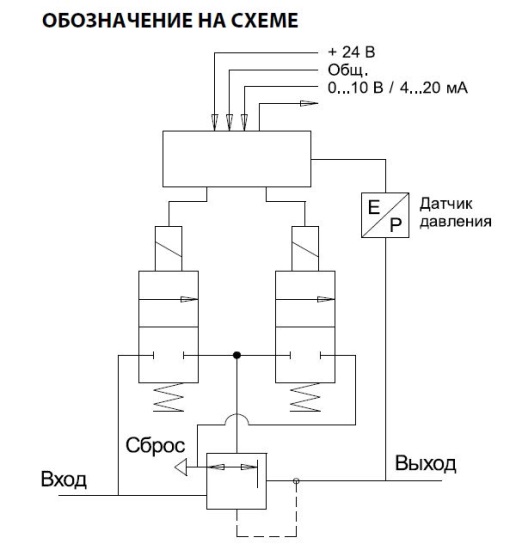 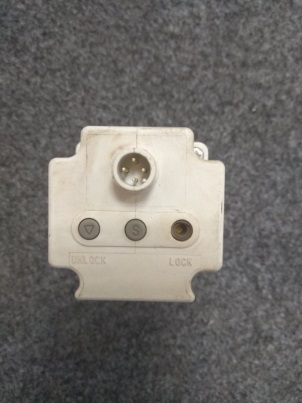 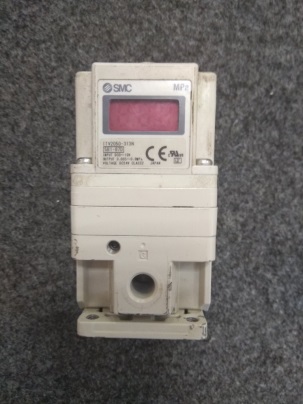 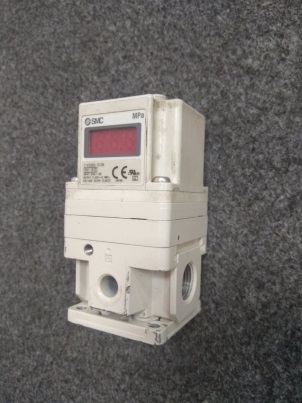 